Акционерное общество «Национальная инжиниринговая корпорация» (АО «НИК») 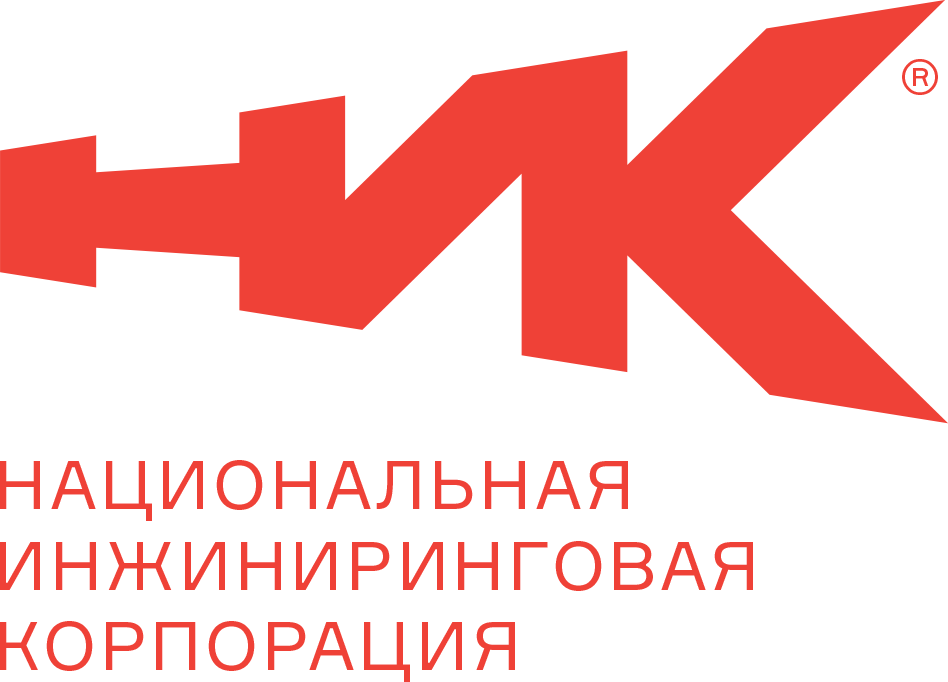 пл. Конституции, дом 3, БЦ «Лидер Тауэр», Санкт-Петербург, 196247тел./факс +7 (812) 313-50-83; office@nekor.ru, www.nekor.ruОКПО 72473566; ОГРН 1147847338902; ИНН/КПП 7810942838/78100100107.09.2018 г. № 67-18	на № __________ от _______________	Жалоба на действия (бездействия) заказчика, уполномоченного органа, комиссии по осуществлению закупок при организации и проведении закупки.Заказчик: ПУБЛИЧНОЕ АКЦИОНЕРНОЕ ОБЩЕСТВО «АЭРОПОРТ МУРМАНСК». Адрес места нахождения: 184355, Мурманская область, Кольский район, пгт Мурмаши, АэропортПочтовый адрес: 184355, Мурманская область, Кольский район, пгт.Мурмаши, Аэропорт Контактный телефон/факс: 8 (383) 216-92-59e-mail: n.chulkova@ovbport.ru Адрес электронной площадки в сети Интернет: fabrikant.ruФамилии, имена, отчества членов комиссии по осуществлению закупок, действия (бездействие) которых обжалуются: Чулкова Наталья ОлеговнаНаименование организатора закупки: ООО «НОВАПОРТ-ОЦО»Адрес места нахождения: 633104, НСО, г. Обь, пр. Мозжерина, д.8а, каб.12Контактный телефон/факс: 8 (383) 216-92-59Электронная почта: n.chulkova@ovbport.ruКонтактное лицо: Чулкова Наталья ОлеговнаУчастник закупки (заявитель): АО «Национальная инжиниринговая корпорация»Адрес местонахождения: 196247, Санкт-Петербург, площадь Конституции, дом 3, корпус 2, помещение 71-НПочтовый адрес: 196247, Санкт-Петербург, площадь Конституции, дом 3, корпус 2, БЦ «Лидер Тауэр»Контактный телефон/факс: 8 (812) 313-50-83e-mail: tender@nekor.ruКонтактное лицо: Алтунина Ольга, 8 (812) 313-50-83, доб. 200Адрес официального сайта, на котором размещена информация о закупке: www.zakupki.gov.ruНомер извещения: № 31806818860Наименование закупки: Выполнение работ по реконструкции парковочного комплекса на привокзальной площади международного аэропорта МурманскДата размещения извещения о проведении закупки: 14.08.2018 г.Обжалуемые действия заказчика, уполномоченного органа по осуществлению закупок, которые, по мнению Заявителя нарушены: В нарушение пункта 3 части 9 статьи 4, пункт 1 части 10 статьи 4 Федерального закона от 18.07.2011 № 223-ФЗ «О закупках товаров, работ, услуг отдельными видами юридических лиц» (далее – Закон о закупках) документацией о закупке не установлены требования к качеству, техническим характеристикам товара, работы, услуги, к их безопасности, к функциональным характеристикам (потребительским свойствам) товара, к размерам, упаковке, отгрузке товара, к результатам работы и иные требования, связанные с определением соответствия поставляемого товара, выполняемой работы, оказываемой услуги потребностям заказчика.В нарушение п. 2 ч.1 статьи 3 Закона о закупках, части 1 статьи 17 Федерального закона от 26.07.2006 № 135-ФЗ «О защите конкуренции» заказчиком установлены требования, которые приводят или могут привести к недопущению, ограничению или устранению конкуренции.Доводы жалобы: В соответствии с пунктом 3 части 9 статьи 4 Закона о закупках Федеральный закон от 18 июля 2011 г. №223-ФЗ «О закупках товаров, работ, услуг отдельными видами юридических лиц» в извещении о закупке должны быть указаны предмет договора с указанием количества поставляемого товара, объема выполняемых работ, оказываемых услуг.Согласно пункту 1 части 10 статьи 4 Закона о закупках в документации о закупке должны быть указаны сведения, определенные положением о закупке, установленные заказчиком требования к качеству, техническим характеристикам товара, работы, услуги, к их безопасности, к функциональным характеристикам (потребительским свойствам) товара, к размерам, упаковке, отгрузке товара, к результатам работы и иные требования, связанные с определением соответствия поставляемого товара, выполняемой работы, оказываемой услуги потребностям заказчика. В соответствии с частью 1 статьи 743 Гражданского кодекса Российской Федерации подрядчик обязан осуществлять строительство и связанные с ним работы в соответствии с технической документацией, определяющей объем, содержание работ и другие предъявляемые к ним требования, и со сметой, определяющей цену работ. Кроме того, в соответствии с частью 6 статьи 52 Градостроительного кодекса Российской Федерации (далее - ГрК РФ) лицо, осуществляющее строительство, обязано осуществлять строительство, реконструкцию, капитальный ремонт объекта капитального строительства в соответствии, в   том числе, с проектной документацией. При этом согласно части 2 статьи 48 ГрК РФ проектная документация представляет собой документацию, содержащую материалы в текстовой форме и в виде карт (схем) и определяющую  архитектурные, функционально-технологические, конструктивные и инженерно-технические решения для обеспечения строительства, реконструкции объектов капитального строительства, их частей, капитального ремонта, если при его проведении затрагиваются конструктивные и другие характеристики надежности и безопасности объектов капитального строительства. Таким образом, строительство, реконструкция, капитальный ремонт объекта капитального строительства осуществляется на основании проектной документации, которая содержит показатели, связанные с определением соответствия выполняемых работ, оказываемых услуг потребностям заказчика. Вместе с тем, в составе документации о закупки, размещенной Заказчиком в ЕИС, проектно-сметная документация отсутствует.Кроме того, согласно п. 1.5 проекта договора подрядчик обязуется выполнить работы в соответствии с проектной документацией 397-2018-ПЗ «Парковочный комплекс на привокзальной площади международного аэропорта Мурманск» - этапы 1,2,3, а выполнением Генподрядчиком всех обязательств по договору считается получение - заключения о соответствии (ЗОС) и разрешения на ввод объекта в эксплуатацию - документа, подписываемого Приемочной комиссией и подтверждающего, что строительство Объекта  выполнено в полном объеме в соответствии с проектной документацией и действующими нормативно-техническими документами.  Отсутствие в Документации требований к качеству, техническим характеристикам товара, работ, услуг, требования к их безопасности, требования к функциональным характеристикам (потребительским свойствам) товара, требования к размерам, упаковке, отгрузке товара, требования к результатам работ, в том числе отсутствие проектной документации в полном объеме, приводит к невозможности формирования участником закупки предложения по исполнению договора.Таким образом, отсутствие проектной документации в составе документации о закупке на строительство объекта означает, что заказчик не установил требования к объему работ, подлежащих выполнению в рамках заключаемого договора, что лишает участника закупки обоснованно сформировать свое предложение.Не размещение Заказчиком проектно-сметной документации в ЕИС нарушает пункт 3 части 9 статьи 4, пункт 1 части 10 статьи 4 Закона о закупках и содержит признаки состава административного правонарушения, ответственность за совершение которого предусмотрена частью 7 статьи 7.32.3 Кодекса Российской Федерации об административных правонарушениях.	30.08.2018 г. Участником закупки был направлен запрос касательно необходимости размещения в ЕИС проектной документации и заключения экспертизы этой документации.  Согласно разъяснениям положений закупочной документации, размещенным заказчиком 06.09.2018, проектная документация не размещена в ЕИС ввиду того, что содержащаяся в ней информация не предназначена для неопределенного круга лиц. Данное утверждение содержит признаки нарушения заказчиком п. 2 ч.1 статьи 3 Закона о закупках, части 1 статьи 17 Федерального закона от 26.07.2006 № 135-ФЗ «О защите конкуренции», а именно установление требований, которые приводят или могут привести к недопущению, ограничению или устранению конкуренции.	Заключение экспертизы проектной документации также не было предоставлено (в составе документации предоставлено только заключение экспертизы инженерных изысканий), таким образом участнику невозможно определить, получено ли заключение компетентных органов о соответствии имеющейся у заказчика проектной документации требованиям технических регламентов, в том числе санитарно-эпидемиологическим, экологическим требованиям, требованиям государственной охраны объектов культурного наследия, требованиям пожарной, промышленной, ядерной, радиационной и иной безопасности, а также результатам инженерных изысканий.На основании вышеизложенного прошу:1. рассмотреть жалобу по существу в установленный Законом срок;2. дать оценку правомерности действий Заказчика, Уполномоченного органа;3. признать жалобу обоснованной;4. выдать предписание об устранении выявленных нарушений законодательства.Приложения: Документация о закупке, архивный файл (Закупочная документация.zip)Разъяснение положений закупочной документации от 06.09.2018 г., на 1 л.;Документ, подтверждающий полномочия лица на подписание жалобы, на 3 л.Генеральный директор                                                                                                А.В. Трошин 